Про гарантії держави щодо виконання судових рішень(Відомості Верховної Ради (ВВР), 2013, № 17, ст.158){Із змінами, внесеними згідно із Законами
№ 238-VII від 15.05.2013, ВВР, 2014, № 11, ст.137
№ 583-VII від 19.09.2013, ВВР, 2014, № 20-21, ст.739
№ 1571-VII від 03.07.2014, ВВР, 2014, № 34, ст.1176
№ 1697-VII від 14.10.2014, ВВР, 2015, № 2-3, ст.12
№ 1404-VIII від 02.06.2016, ВВР, 2016, № 30, ст.542}{У тексті Закону слова "Державна казначейська служба України" в усіх відмінках замінено словами "центральний орган виконавчої влади, що реалізує державну політику у сфері казначейського обслуговування бюджетних коштів" у відповідному відмінку згідно із Законом № 583-VII від 19.09.2013}Розділ I
ОСОБЛИВОСТІ ВИКОНАННЯ СУДОВИХ РІШЕНЬСтаття 1. Загальні положення1. Цей Закон встановлює гарантії держави щодо виконання судових рішень та виконавчих документів, визначених Законом України "Про виконавче провадження" (далі - рішення суду), та особливості їх виконання.2. Терміни в цьому Законі вживаються у значенні, наведеному в Бюджетному кодексі України і Законі України "Про виконавче провадження".Стаття 2. Особливості надання державою гарантій щодо виконання рішень суду1. Держава гарантує виконання рішення суду про стягнення коштів та зобов’язання вчинити певні дії щодо майна, боржником за яким є:державний орган;державні підприємство, установа, організація (далі - державне підприємство);юридична особа, примусова реалізація майна якої забороняється відповідно до законодавства (далі - юридична особа).Примусова реалізація майна юридичних осіб - відчуження об’єктів нерухомого майна та інших основних засобів виробництва, з використанням яких юридичні особи провадять виробничу діяльність, а також акцій (часток, паїв), що належать державі та передані до їх статутного фонду.2. Дія цього Закону не поширюється на рішення суду, стягувачем за якими є державний орган, державне підприємство, орган місцевого самоврядування, підприємство, установа, організація, що належать до комунальної власності.Стаття 3. Особливості виконання рішень суду про стягнення коштів з державного органу1. Виконання рішень суду про стягнення коштів, боржником за якими є державний орган, здійснюється центральним органом виконавчої влади, що реалізує державну політику у сфері казначейського обслуговування бюджетних коштів, в межах відповідних бюджетних призначень шляхом списання коштів з рахунків такого державного органу, а в разі відсутності у зазначеного державного органу відповідних призначень - за рахунок коштів, передбачених за бюджетною програмою для забезпечення виконання рішень суду.2. Стягувач за рішенням суду про стягнення коштів з державного органу звертається до центрального органу виконавчої влади, що реалізує державну політику у сфері казначейського обслуговування бюджетних коштів, у строки, встановлені Законом України "Про виконавче провадження", із заявою про виконання рішення суду.Разом із заявою стягувач подає до центрального органу виконавчої влади, що реалізує державну політику у сфері казначейського обслуговування бюджетних коштів, документи та відомості, необхідні для перерахування коштів, згідно з переліком, затвердженим Кабінетом Міністрів України.3. У разі якщо стягувач подав не всі необхідні для перерахування коштів документи та відомості, центральний орган виконавчої влади, що реалізує державну політику у сфері казначейського обслуговування бюджетних коштів, протягом п’яти днів з дня надходження заяви повідомляє в установленому порядку про це стягувача.У разі неподання стягувачем документів та відомостей у місячний строк з дня отримання ним повідомлення центральний орган виконавчої влади, що реалізує державну політику у сфері казначейського обслуговування бюджетних коштів, повертає заяву стягувачу.Стягувач має право повторно звернутися до центрального органу виконавчої влади, що реалізує державну політику у сфері казначейського обслуговування бюджетних коштів, для виконання рішення суду у визначені частиною другою цієї статті строки, перебіг яких починається з дня отримання стягувачем повідомлення центрального органу виконавчої влади, що реалізує державну політику у сфері казначейського обслуговування бюджетних коштів.4. Перерахування коштів стягувачу здійснюється у тримісячний строк з дня надходження до центрального органу виконавчої влади, що реалізує державну політику у сфері казначейського обслуговування бюджетних коштів, необхідних для цього документів та відомостей.Стаття 4. Особливості виконання рішень суду про стягнення коштів з державного підприємства або юридичної особи1. Виконання рішень суду про стягнення коштів з державного підприємства або юридичної особи здійснюється в порядку, визначеному Законом України "Про виконавче провадження", з урахуванням особливостей, встановлених цим Законом.2. У разі якщо рішення суду про стягнення коштів з державного підприємства або юридичної особи не виконано протягом шести місяців з дня винесення постанови про відкриття виконавчого провадження, його виконання здійснюється за рахунок коштів, передбачених за бюджетною програмою для забезпечення виконання рішень суду.3. Протягом десяти днів з дня встановлення державним виконавцем факту наявності підстав для повернення виконавчого документа стягувачу відповідно до пунктів 2-4, 9 частини першої статті 37 Закону України "Про виконавче провадження", крім випадків, коли стягувач перешкоджає провадженню виконавчих дій, але не пізніше строку, встановленого частиною другою цієї статті, керівник відповідного органу державної виконавчої служби подає до центрального органу виконавчої влади, що реалізує державну політику у сфері казначейського обслуговування бюджетних коштів, документи та відомості, необхідні для перерахування стягувачу коштів, згідно з переліком, затвердженим Кабінетом Міністрів України, про що повідомляє в установленому порядку стягувача.{Частина третя статті 4 із змінами, внесеними згідно із Законами № 583-VII від 19.09.2013, № 1404-VIII від 02.06.2016}4. У разі відсутності необхідних документів та відомостей кошти перераховуються на відповідний рахунок органу державної виконавчої служби, про порядок виплати коштів з якого державний виконавець повідомляє в установленому порядку стягувача не пізніше наступного дня після перерахування коштів.{Частина четверта статті 4 із змінами, внесеними згідно із Законом № 583-VII від 19.09.2013}5. Кошти, що надійшли на відповідний рахунок органу державної виконавчої служби, перераховуються стягувачу протягом десяти днів з дня надходження всіх необхідних для цього документів та відомостей.{Частина п'ята статті 4 із змінами, внесеними згідно із Законом № 583-VII від 19.09.2013}6. Перерахування коштів за рішенням суду здійснюється центральним органом виконавчої влади, що реалізує державну політику у сфері казначейського обслуговування бюджетних коштів, у тримісячний строк з дня надходження документів та відомостей, необхідних для цього, з одночасним направленням повідомлення про виплату коштів державному виконавцю, державному підприємству або юридичній особі.7. Державний виконавець протягом десяти днів з дня отримання такого повідомлення виносить постанову про заміну стягувача на центральний орган виконавчої влади, що реалізує державну політику у сфері казначейського обслуговування бюджетних коштів, з одночасним направленням повідомлення такому органу.8. Державне підприємство або юридична особа, які визнані боржниками за рішеннями суду, зобов’язані протягом десяти днів з дня перерахування коштів відкрити рахунки в органах центрального органу виконавчої влади, що реалізує державну політику у сфері казначейського обслуговування бюджетних коштів, та проводити розрахунки виключно з цих рахунків. Положення цієї частини не поширюються на банки, сто відсотків або частка статутного капіталу яких належить державі.Стаття 5. Компенсація1. У разі якщо центральний орган виконавчої влади, що реалізує державну політику у сфері казначейського обслуговування бюджетних коштів, протягом трьох місяців не перерахував кошти за рішенням суду про стягнення коштів, крім випадку, зазначеного в частині четвертій статті 4 цього Закону, стягувачу виплачується компенсація в розмірі трьох відсотків річних від несплаченої суми за рахунок коштів, передбачених за бюджетною програмою для забезпечення виконання рішень суду.2. Компенсація за порушення строку перерахування коштів за рішенням суду про стягнення коштів з державного органу нараховується центральним органом виконавчої влади, що реалізує державну політику у сфері казначейського обслуговування бюджетних коштів.3. Компенсація за порушення строку перерахування коштів за рішенням суду про стягнення коштів з державного підприємства або юридичної особи нараховується державним виконавцем протягом п’яти днів з дня отримання ним повідомлення центрального органу виконавчої влади, що реалізує державну політику у сфері казначейського обслуговування бюджетних коштів, про перерахування коштів, крім випадку, коли кошти перераховуються на відповідний рахунок органу державної виконавчої служби.{Частина третя статті 5 із змінами, внесеними згідно із Законом № 583-VII від 19.09.2013}4. У разі якщо кошти за рішенням суду не перераховані стягувачу з відповідного рахунка органу державної виконавчої служби протягом десяти днів з дня надходження всіх необхідних для цього документів та відомостей, стягувачу виплачується компенсація в розмірі, встановленому частиною першою цієї статті, за рахунок коштів, передбачених за бюджетною програмою для забезпечення виконання рішень суду.{Частина четверта статті 5 із змінами, внесеними згідно із Законом № 583-VII від 19.09.2013}Стаття 6. Відповідальність та відшкодування збитків, завданих державному бюджету1. Кошти, виплачені за рішенням суду про стягнення коштів згідно з цим Законом, вважаються збитками державного бюджету.Посадова, службова особа державного органу, державного підприємства або юридичної особи, дії якої призвели до збитків державного бюджету, несе відповідальність згідно із законом.2. Орган центрального органу виконавчої влади, що реалізує державну політику у сфері казначейського обслуговування бюджетних коштів, звертається до суду з позовами про відшкодування збитків, завданих державному бюджету.{Абзац перший частини другої статті 6 із змінами, внесеними згідно із Законом № 1697-VII від 14.10.2014}У разі встановлення в діях посадової, службової особи державного органу складу кримінального правопорушення за обвинувальним вироком суду щодо неї, який набрав законної сили, державні органи в установленому законодавством порядку реалізують право зворотної вимоги (регресу) до такої особи щодо відшкодування збитків, завданих державному бюджету, у розмірі виплаченого відшкодування, якщо інше не встановлено законодавством.{Абзац другий частини другої статті 6 із змінами, внесеними згідно із Законом № 1697-VII від 14.10.2014}Державні органи після виконання рішень суду про стягнення коштів з рахунків, на яких обліковуються кошти державного бюджету, у випадках, визначених цим Законом, проводять службове розслідування щодо причетних посадових, службових осіб таких органів, якщо рішенням суду не встановлено складу кримінального правопорушення в діях зазначених осіб.{Абзац третій частини другої статті 6 із змінами, внесеними згідно із Законом № 1697-VII від 14.10.2014}За результатами службового розслідування державні органи та органи центрального органу виконавчої влади, що реалізує державну політику у сфері казначейського обслуговування бюджетних коштів, у місячний строк можуть звернутися до суду з позовною заявою про відшкодування збитків, завданих державному бюджету, з пред’явленням зворотної вимоги (регресу) у розмірі виплаченого відшкодування до посадових, службових осіб таких органів, винних у завданні збитків (крім відшкодування виплат, пов’язаних із трудовими відносинами та відшкодуванням моральної шкоди).{Абзац четвертий частини другої статті 6 із змінами, внесеними згідно із Законом № 1697-VII від 14.10.2014}Якщо збитки, завдані державному бюджету, є результатом спільних дій або бездіяльності кількох посадових та службових осіб, такі посадові та службові особи несуть солідарну відповідальність згідно із законом.3. У разі встановлення в діях службової особи державного підприємства або юридичної особи складу кримінального правопорушення за обвинувальним вироком суду щодо неї, який набрав законної сили, органи центрального органу виконавчої влади, що реалізує державну політику у сфері казначейського обслуговування бюджетних коштів, звертаються до суду з позовами про відшкодування збитків, завданих державному бюджету.{Абзац перший частини третьої статті 6 із змінами, внесеними згідно із Законом № 1697-VII від 14.10.2014}Після виконання рішень суду відповідно до цього Закону за поданням органу центрального органу виконавчої влади, що реалізує державну політику у сфері казначейського обслуговування бюджетних коштів, державний орган, до сфери управління якого належить державне підприємство, забезпечує проведення службового розслідування щодо службових осіб державного підприємства, дії яких призвели до збитків державного бюджету, якщо рішенням суду в діях зазначених осіб не встановлено складу кримінального правопорушення.{Абзац другий частини третьої статті 6 із змінами, внесеними згідно із Законом № 1697-VII від 14.10.2014}За результатами службового розслідування органи центрального органу виконавчої влади, що реалізує державну політику у сфері казначейського обслуговування бюджетних коштів за поданням відповідних матеріалів державними органами в місячний строк можуть звернутися до суду з позовом про відшкодування збитків, завданих державному бюджету, з пред’явленням зворотної вимоги (регресу) у розмірі виплаченого відшкодування до службових осіб державних підприємств, винних у завданні збитків.{Абзац третій частини третьої статті 6 із змінами, внесеними згідно із Законом № 1697-VII від 14.10.2014}Стаття 7. Особливості виконання рішень суду про зобов’язання вчинити певні дії щодо майна1. Виконання рішень суду про зобов’язання вчинити певні дії щодо майна, боржником за якими є державний орган, державне підприємство, юридична особа, здійснюється в порядку, встановленому Законом України "Про виконавче провадження", з урахуванням особливостей, встановлених цим Законом.2. У разі якщо рішення суду, зазначені в частині першій цієї статті, не виконано протягом двох місяців з дня винесення постанови про відкриття виконавчого провадження, крім випадків, коли стягувач перешкоджає провадженню виконавчих дій, державний виконавець зобов’язаний звернутися до суду із заявою про зміну способу і порядку виконання рішення.Розділ II
ПРИКІНЦЕВІ ТА ПЕРЕХІДНІ ПОЛОЖЕННЯ{Назва розділу II в редакції Закону № 583-VII від 19.09.2013}1. Цей Закон набирає чинності з 1 січня 2013 року.2. Кабінету Міністрів України підготувати та подати до Верховної Ради України до 1 січня 2014 року пропозиції про внесення змін до законів України, що випливають із цього Закону.3. Виконавчі документи за рішеннями суду про стягнення коштів або рішення суду, що набрали законної сили, боржниками за якими є визначені частиною першою статті 2 цього Закону суб’єкти, які видані або ухвалені до набрання чинності цим Законом, подаються до органу державної виконавчої служби протягом шести місяців з дня набрання чинності цим пунктом. Якщо рішення суду про стягнення коштів або виконавчі документи за цими рішеннями, боржниками за якими є визначені частиною першою статті 2 цього Закону суб’єкти, не було подано в строк, встановлений цим пунктом, це не є підставою для відмови у виконанні даного судового рішення.Заборгованість погашається в такій черговості:у першу чергу погашається заборгованість за рішеннями суду щодо пенсійних та соціальних виплат, про стягнення аліментів, відшкодування збитків та шкоди, завданих внаслідок злочину або адміністративного правопорушення, каліцтва або іншого ушкодження здоров’я, а також у зв’язку з втратою годувальника;у другу чергу погашається заборгованість за рішеннями суду, пов’язаними з трудовими правовідносинами;у третю чергу погашається заборгованість за всіма іншими рішеннями суду.Бюджетні асигнування на погашення заборгованості визначаються законом про Державний бюджет України на відповідний рік.{Розділ II доповнено новим пунктом згідно із Законом № 583-VII від 19.09.2013}4. Положення цього Закону щодо виконання судових рішень та виконавчих документів, визначених Законом України "Про виконавче провадження", та умови їх виконання для підприємств паливно-енергетичного комплексу, які беруть участь у процедурі погашення заборгованості на умовах, визначених Законом України "Про заходи, спрямовані на забезпечення сталого функціонування підприємств паливно-енергетичного комплексу", застосовуються з урахуванням особливостей, визначених Законом України "Про заходи, спрямовані на забезпечення сталого функціонування підприємств паливно-енергетичного комплексу", до 1 січня 2016 року.{Розділ II доповнено пунктом згідно із Законом № 238-VII від 15.05.2013; в редакції Закону № 1571-VII від 03.07.2014}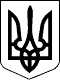 ЗАКОН УКРАЇНИПрезидент УкраїниВ.ЯНУКОВИЧм. Київ
5 червня 2012 року
№ 4901-VI